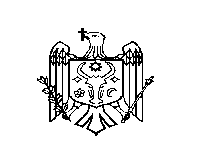  DECIZIE nr. 1/15 din 01 martie 2018Cu privire la modificarea deciziei Consiliului raional nr. 1/12 din 02.03.2017 cu privire la aprobarea Regulamentului de organizare și funcționare, structura și organigrama Direcției asistență socială și protecția familiei Ștefan VodăAferent demersului direcției asistență socială și protecția familiei nr. 78 din 22 ianuarie 2018;În conformitate cu prevederile Hotărârii Guvernului nr. 828 din 20.11.2015 cu privire la aprobarea Regulamentului-cadru de organizare și funcționare a organului local de specialitate în domeniul asistenței sociale și protecției familiei și a structurii-tip acestuia și Legii asistenței sociale nr. 547-XV din 25.12.2003, cu modificările și completările ulterioare;În baza art. 43 alin (1), lit. a) şi art. 46 din Legea nr. 436-XVI din 28.12.2006 privind administraţia publică locală, Consiliul raional Ștefan Vodă DECIDE:1. Se modifică și se expune în redacție nouă anexa nr. 2 la decizia Consiliului raional nr. 1/12 din 02.03.2017 cu privire la aprobarea Regulamentului de organizare și funcționare, structura și organigrama Direcției asistență socială și protecția familiei Ștefan Vodă, conform anexei.2. Se desemnează dna Aurica Cebotari, şef, Direcţia asistenţă socială şi protecţia familiei, responsabilă de monitorizarea activităţii şi funcţionării corecte a instituției precum și de familiarizarea personalului din subordine cu structura aprobată.3 Sursele financiare vor fi asigurate în limita cheltuielilor de personal aprobate în bugetul raional  pentru anul 2018.4. Controlul executării prezentei decizii se atribuie dlui Vasile Gherman, vicepreşedintele raionului.5. Prezenta decizie se aduce la cunoştinţă:Oficiului teritorial Căuşeni al Cancelariei de Stat;Direcţiei asistenţă socială şi protecţia familiei;Preşedintelui raionului;Prin publicare pe pagina web și în Monitorul Oficial al Consiliului raional Ștefan Vodă.            Preşedintele şedinţei                                                                                      Ion Ungureanu            Secretarul Consiliului raional                                                                          Ion ŢurcanAnexăla decizia Consiliului raional Ştefan Vodă nr. 1/15 din 01 martie 2018Statele de personal ale Direcţiei Asistenţă Socială și Protecţia Familiei (DASPF)Servicii subordonate Direcţiei Asistenţa Socială și Protecţia FamilieiInstituţii subordonate Direcţiei Asistenţă Socială și Protecţia FamilieiTotal (DASPF):                                                                                  218,0O R G A N I G R A M A Direcției asistență socială și protecția familiei Ștefan VodăREPUBLICA MOLDOVACONSILIUL RAIONAL ŞTEFAN VODĂNr. crt.Denumirea unităţiiNr. de unităţiCategoria funcţiei publice/postuluiConducerea DASPFConducerea DASPFConducerea DASPF1.Şef, Direcţie Asistenţă Socială și Protecţia Familiei1fpc1.Şef-adjunct, Direcţie Asistenţă Socială și Protecţia Familiei1fpc1.Total2Serviciul protecţia persoanelor în etate şi cu dizabilităţiServiciul protecţia persoanelor în etate şi cu dizabilităţiServiciul protecţia persoanelor în etate şi cu dizabilităţi2Specialist principal1fpe2Total1Serviciul protecţia familiei şi copiluluiServiciul protecţia familiei şi copiluluiServiciul protecţia familiei şi copilului3Specialist principal1fpe3Specialist superior1fpe3Asistent social1ps3Total serviciu3Serviciul prestaţii socialeServiciul prestaţii socialeServiciul prestaţii sociale4Specialist1fpe4Asistent social1ps4Total serviciu2Serviciul economico - financiarServiciul economico - financiarServiciul economico - financiar5Contabil-şef1fpe5Contabil3ps5Total serviciu4Serviciul resurse umane şi administrativServiciul resurse umane şi administrativServiciul resurse umane şi administrativ6Specialist principal1fpe6Secretar administrativ1ps6Total serviciu2Serviciul personal administrativ-auxiliarServiciul personal administrativ-auxiliarServiciul personal administrativ-auxiliarServiciul personal administrativ-auxiliar7Şofer1pa7Îngrijitor de încăperi1pa7Total serviciu2Total direcțieTotal direcție16Nr. crt.Denumirea unităţiiNr. de unităţiServiciul Îngrijire socială la domiciliuServiciul Îngrijire socială la domiciliuServiciul Îngrijire socială la domiciliu1.Şef serviciu1,01.Şef serviciu0,51.Lucrători sociali45, 251.Total serviciu46,75Serviciul de Asistenţă socială comunitarăServiciul de Asistenţă socială comunitarăServiciul de Asistenţă socială comunitară2.Şef Serviciul1,02.Asistenţi sociali comunitari23,52.Total serviciu24,5Serviciul social Asistenţa PersonalăServiciul social Asistenţa PersonalăServiciul social Asistenţa Personală3.Şef Serviciu1,03.Şef Serviciu0,53.Asistenţi personali51,03.Total serviciu52,5Serviciul de Asistenţă parentală profesionistăServiciul de Asistenţă parentală profesionistăServiciul de Asistenţă parentală profesionistă4.Șef serviciu1,04.Asistenți parentali profesioniști18,04.Total serviciu19,0Serviciul “Echipa Mobilă”Serviciul “Echipa Mobilă”Serviciul “Echipa Mobilă”5Sef serviciu1,05Specialiști4,005Total serviciu5,00Serviciul ortopedie și protezareServiciul ortopedie și protezareServiciul ortopedie și protezare6Felcer- protezist1Total unități serviciiTotal unități servicii148,75Nr. crt.Denumirea unităţiiNr. de unităţi1.Centrul pentru copii aflați în situații de risc din or. Ștefan Vodă14,02.Centrul de servicii specializate pentru copii și tineri cu dizabilități din or. Ștefan Vodă11,53.Centrul de asistență socială pentru cuplu mamă-copil și pentru copii aflați în situații de risc din s. Olănești14,754.Centrul de asistență social pentru persoane în vârstă și cu dizabilități din s. Talmaza13,0Total unități instituții53,25